Сумська міська радаVІІI СКЛИКАННЯ ХХХІ СЕСІЯРІШЕННЯвід 14 грудня 2022 року № 3355-МРм. СумиРозглянувши технічні документації із землеустрою щодо інвентаризації земель Сумської міської територіальної громади, відповідно до статей 12, 79-1, пункту 5 статті 186 Земельного кодексу України, статті 35 Закону України «Про землеустрій», постанови Кабінету Міністрів України від 05.06.2019 № 476 «Про затвердження Порядку проведення інвентаризації земель та визнання такими, що втратили чинність, деяких постанов Кабінету Міністрів України», враховуючи  протокол засідання постійної комісії з питань архітектури, містобудування, регулювання земельних відносин, природокористування та екології Сумської міської ради   від 24.11.2022  № 50, керуючись пунктом 34 частини першої статті 26 Закону України «Про місцеве самоврядування в Україні», Сумська міська радаВИРІШИЛА:Затвердити технічну документацію із землеустрою щодо інвентаризації земель (під пунктами прийому вторинної сировини) за наступними адресами:1. м. Суми, проспект Михайла Лушпи, 11/1, кадастровий номер 5910136300:01:005:0038, площа 0,0123 га, категорія та цільове призначення земельної ділянки: землі житлової та громадської забудови для будівництва та обслуговування будівель ринкової інфраструктури (адміністративних будинків, офісних приміщень та інших будівель громадської забудови, які використовуються для здійснення підприємницької та іншої діяльності, пов’язаної з отриманням прибутку);2. м. Суми, вул. Білопільський шлях, 26/3, кадастровий номер 5910136600:11:006:0029, площа 0,0051 га, категорія та цільове призначення земельної ділянки: землі житлової та громадської забудови для будівництва та обслуговування будівель ринкової інфраструктури (адміністративних будинків, офісних приміщень та інших будівель громадської забудови, які використовуються для здійснення підприємницької та іншої діяльності, пов’язаної з отриманням прибутку);          3. м. Суми, вул. Герасима Кондратьєва, 122/1, кадастровий номер 5910136300:12:002:0383, площа 0,0027 га, категорія та цільове призначення земельної ділянки: землі житлової та громадської забудови для будівництва та обслуговування будівель ринкової інфраструктури (адміністративних будинків, офісних приміщень та інших будівель громадської забудови, які використовуються для здійснення підприємницької та іншої діяльності, пов’язаної з отриманням прибутку).Сумський міський голова					      Олександр ЛИСЕНКОВиконавець: Клименко Юрій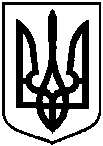  Про затвердження технічних документацій із землеустрою щодо інвентаризації земель (під пунктами прийому вторинної сировини) 